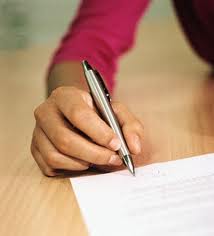 Find out what the question is asking: If the question says compare two items, do not just explain the two.Make a quick outline when test time has begun. Write down important facts and informationGet to the answer right away. Don’t waste time with introductions unless you can tie them into the answer.Bring out facts and ideas at the beginning. Don’t wait until the end of the essay. Write clearly and with a pen (unless otherwise instructed).Be brief! Don’t be wordy to try to fill up space. Try to write on one side of the paper. Since the ink shows through. Review answer for grammatical or informational mistakes. 